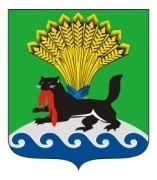 РОССИЙСКАЯ ФЕДЕРАЦИЯИРКУТСКАЯ ОБЛАСТЬИРКУТСКОЕ РАЙОННОЕ МУНИЦИПАЛЬНОЕ ОБРАЗОВАНИЕАДМИНИСТРАЦИЯПОСТАНОВЛЕНИЕот «  26 »   03           2018г.					                                             №  161 О продлении разрешения  на право организации розничного рынка № 1 от 13.08.2007 ООО «Сиботделстрой»        Рассмотрев  заявление генерального директора ООО «Сиботделстрой» Полякова   Прокопия   Прокопьевича   (ИНН  3827014855,  ОГРН  1023802454576) о продлении разрешения на право организации розничного рынка, договор аренды земельного участка и нежилых помещений под универсальный рынок «Северный» для розничной торговли от 01.03.2018, в соответствии  с главой 2 Федерального закона от 30.12.2006 № 271-ФЗ «О розничных рынках и о внесении изменений в Трудовой кодекс Российской Федерации», постановлением Правительства РФ от 10.03.2007 № 148 «Об утверждении Правил  выдачи разрешений на право организации  розничного рынка»,  Законом Иркутской области от 30.04.2008 № 12-оз «Об определении органа местного самоуправления, уполномоченного выдавать разрешение на право организации розничного рынка», распоряжением Правительства Иркутской области от 31.07.2013 № 310-рп «Об утверждении Плана организации розничных рынков на территории Иркутской области», постановлением администрации от 10.02.2017 № 50 «Об утверждении Административного регламента предоставления муниципальной услуги выдача разрешения на право организации розничного рынка на территории Иркутского районного муниципального образования  руководствуясь ст. ст. 39, 45, 54 Устава Иркутского районного муниципального образования, администрация Иркутского районного муниципального образования ПОСТАНОВЛЯЕТ:        1. Продлить разрешение на право организации розничного рынка №1 от 13.09.2007 ООО «Сиботделстрой» (ИНН 3827014855, ОГРН 1023802454576), тип рынка – универсальный, расположенный по адресу: Иркутская область, Иркутский район,   п. Малая Топка,   ул. Ключевая,  1 «А», сроком до 31.03.2019.        2. Отделу потребительского рынка администрации   Иркутского   районного       муниципального образования  в 15-дневный срок со дня  подписания  настоящего постановления направить в службу потребительского рынка и лицензирования Иркутской области информацию о продлении разрешения.        3. Опубликовать  настоящее    постановление  в   газете     «Ангарские огни»и  разместить на официальном сайте Иркутского районного муниципального образования в информационно – телекоммуникационной сети «Интернет» www.irkraion.ru.        4. Контроль   за   исполнением    настоящего   постановления    возложить   на первого заместителя Мэра района. Мэр района	                                                                                         Л.П. Фролов	